TANTÁRGYI ADATLAPTantárgyleírásTVSZ 31.§ (4)A tantárgy megnevezése (magyarul, angolul) 	TVSZ 31.§ (4) 1.Acoustic Tantárgykódja 	TVSZ 31.§ (4) 2.BMEEPES0613A tantárgy oktatásának nyelve  	TVSZ 31.§ (4) 3.magyar A tantárgy jellege	TVSZ 31.§ (4) 4.kontaktórával rendelkező tanegységA tantárgy tantervi szerepe, ajánlott féléve 	TVSZ 31.§ (4) 5.kötelezően választható az alábbi képzéseken:3N-M0 ● Építészmérnök osztatlan képzés magyar nyelven - tervező szakirány specializáció ● 8-9. félév3N-MEE ● Építész nappali mesterképzés magyar nyelven - Építészet és belsőépítészet specializáció ● 2-3. félév Kurzustípusok és óraszámok 	TVSZ 31.§ (4) 6.A tantárgy kreditértéke 	TVSZ 31.§ (4) 7.2Tanulmányi teljesítményértékelés (minőségi értékelés) típusa 	TVSZ 31.§ (4) 8. A tantárgyfelelős 	TVSZ 31.§ (4) 9.Tantárgyat gondozó oktatási szervezeti egység 	TVSZ 31.§ (4) 10.Épületszerkezettani Tanszék (www.epszerk.bme.hu)A tantárgy szerepe a képzés céljainak megvalósításában	TVSZ 31.§ (4) 11.A tantárgy feleleveníti az Épületfizika című tantárgyban tanult akusztikai alapokat, a hang- és rezgésterjedés jellemzőit, az azokkal való számolás alapvető ismereteit. Összefüggéseiben és részletesen áttekinti az - elsősorban - lakóépületek használatával és funkcionális tervezésével kapcsolatos hangszigetelési kérdéseket. Ezekre alapozva ismerteti a homlokzatok és az épületen belüli hangszigetelési követelmények rendszerét, logikáját, a minimális komfortot biztosító és a magasabb igényeket is kielégítő követelményeket. Ismerteti azokat az építészeti, tervezési eszközöket, lehetőségeket amelyek megkönnyítik a követelmények kielégítését, segítik az áthallási problémák megoldását. Hangsúlyozza a hangszigetelés tervezésében a fal, födém, nyílászáró és burkolatszerkezetek termékjellemzőinek jelentőségét, a laboratóriumi termékjellemzők és az építéshelyszínen végzett vizsgálati eredmények közti különbséget, a kerülő hangutak csökkentésének, illetve kompenzálásának módjait.  Felvételének feltételei (Előtanulmányi követelmények) 	TVSZ 31.§ (4) 12.Erős előkövetelmény: Gyenge előkövetelmény: Párhuzamos előkövetelmény: —Kizáró feltétel: -Ajánlott előkövetelmények:Épületfizika (BMEEPEG4614)Épületszerkezettan Alapszigorlat (BMEEPESA599), Tanulási eredmények a KKK-val összhangban:	TVSZ 31.§ (4) 13.A tantárgyat elvégzett hallgató:tudása képességei:attitűdje:önállóság és felelősségtudata: A tanulási eredmények teljesítményértékelési módszerei  	TVSZ 31.§ (4) 14.- A tudás típusú kompetenciaelemek meglétének ellenőrzésére elsősorban az összegző teljesítményértékelések (zárthelyi dolgozat) szolgál.- A képességek megszerzését a féléves tanulmányon keresztül kerül ellenőrzésre.- Az attitűd jellegű tanulási eredmények elsősorban a konzultációk és a féléves tanulmány elkészítése során alakulnak ki és ellenőrizhetők.- Az önállóság és felelősség típusú kompetenciaelemek az összes teljesítményértékelés során tettenérhetők és ellenőrzésre kerülnek.  Ajánlott tanulástámogató anyagok hozzáférhetősége  	TVSZ 31.§ (4) 15.Szakirodalom: Jegyzetek:előadások jegyzetelésre alkalmas ábraanyaga Letölthető anyagok hozzáférhetősége: http://www.epszerk.bme.hu/index.php?id=TT0603A tantárgyleírás érvényessége	EPK kari sajátosságJóváhagyásra benyújtva az Építészmérnöki Kar Tanácsához:.....Jóváhagyta az Építészmérnöki Kar Kari Tanácsa a......................határozatávalÉrvényesség kezdete : ............  - Érvényesség vége:.......................TantárgyKövetelmények TVSZ 33.§ (3)II.1.	A tantárgy oktatási módszerei 	TVSZ 33.§ (3) c)Előadások: a témához illeszkedő legfontosabb elméleti tudás és alapelvek bemutatását szolgálják, példákkal illusztrálva. Az előadásokat részben a tantárgyfelelős, részben a az adott résztémában jártas további oktatók és a szakmai életből meghívott vendégelőadók tartják. Az előadások követéséhez ajánlott a honlapról letölthető, jegyzetelhető segédletek intenzív használata. Az előadások - kellő időkiméret híján - nem fedik le a félév teljes tematikáját, a tantárgy teljesítéséhez a hallgató önálló anyaggyűjtésére és önálló tanulására is szükség van.Konzultációk: a hallgató otthoni munkával készített tanulmányához nyújtott oktatói segítségre és az előrehaladás ellenőrzésére szolgál. Az ütemterv szerint előre jelzett konzultációs alkalmakon a tanulmányhoz feldolgozandó tervet és a tanulmányt be kell mutatni, a jelenlét bejegyzésének feltétele az ütemtervben rögzített előrehaladásnak megfelelő állapotú terv bemutatása.Önálló, kontaktórán kívüli munka: a tantárgy sikeres elvégzésének feltétele a féléves tanulmány otthoni munkával történő elkészítése, az ehhez szükséges anyagkeresés, a szakirodalom tanulmányozása, a zárthelyikre és vizsgára való felkészülés, gyakorlás.Teljesítményértékelések: mind a zárthelyi, mind a tanulmány nemcsak a megszerzett kompetenciák ellenőrzésére hivatott, hanem az önálló problémafelismerés és koncepcióalkotás, gyors dokumentálás gyakorlása által hozzá is járul ezen kompetenciák megerősítéséhez. A zárthelyin a hallgatónak saját író- és rajzeszközökkel kell megjelennie. A tantárgy egyes oktatási módszereinek arányát, kiméretét az adott féléves ütemterv és feladatkiírás adja meg. A hallgatónak a tantárgy elvégzéséhez megfelelő saját eszközökkel kell rendelkeznie.II.2.	Részvételi követelmények 	TVSZ 33.§ (3) a)Az előadások látogatása kötelező, a jelenlét ellenőrzése az előadásokon alkalmankénti, szúrópróbaszerű szintfelmérő értékeléssel történik, mely a gyakorlatokon való folyamatos haladáshoz szükséges tudáselemek meglétét vizsgálja. Minősítése (megfelelt - nem megfelelt) az aláírás megadásánál nincs figyelembe véve. Amennyiben az alkalmankénti ellenőrzések több mint egyharmadán a hallgató nem volt jelen, akkor az aláírás megtagadható.A távolmaradás miatt elmulasztott követelmények nem pótolhatók, a hiányzások okát a Tanszék nem vizsgálja, igazolást nem fogad el.II.3.	Teljesítményértékelési módszerek 	TVSZ 33.§ (3) b)Teljesítményértékelések a szorgalmi időszakban: Szintfelmérő értékelések: Az előadásokon alkalmankénti, szúrópróbaszerű szintfelmérő értékelés történik, melynek minősítése (megfelelt - nem megfelelt) az aláírás megadásánál nincs figyelembe véve.  Részteljesítmény-értékelések: Féléves tanulmány (1 db), melyek elsősorban a tantárgy képesség, attitűd, valamint önállóság és felelősség típusú kompetenciaelemeinek komplex értékelésére szolgálnak, megjelenési formája az egyénileg (vagy a feladatkiírásban rögzített feltételek esetén team-munkában) tanórán kívül (jellemzően otthoni munkával) készített, de az ütemtervben rögzített időpontokban oktatói konzultációval segített és ellenőrzött tanulmány (tűzvédelmi tervfejezet), amely a hallgató saját tervéhez kapcsolódik. A tanulmány tartalmi és formai követelményeit, beadási határidejét, értékelési módját a tantárgyfelelős és az évfolyamfelelős közösen, az adott félévi feladatkiírásban határozzák meg.Összegző tanulmányi teljesítményértékelések: Zárthelyi dolgozat (1 db), mely a tantárgy és tudás, képesség típusú kompetenciaelemeinek komplex, írásos értékelési módja. Kisebb részben a megszerzett (elméleti) tudáselemekre, nagyobbrészt a megszerzett ismeretek alkalmazására fókuszál, így a problémafelismerést és -megoldást helyezi a középpontba.Az aláírás megszerzésének feltétele a részvételi követelmények teljesítése mellett a szorgalmi időszakban végzett teljesítményértékelések mindegyikének legalább 50%-os teljesítése. Vizsgaidőszakban végzett teljesítményértékelések: -Az eredményekről a hallgatók a Tanszék honlapján elérhető Eredmények menüpontban tájékozódhatnak. II.4.	Teljesítményértékelések részaránya a minősítésben	TVSZ 33.§ (3) c)A szorgalmi időszakban végzett értékelések részaránya:A tantárgy érdemjegyét a zárthelyi dolgozattal és a tanulmánnyal szerzett pontszám összege alapján kell kiszámítani. II.5.	Az érdemjegy megállapítása 	TVSZ 33.§ (3) c)II.6.	Pótlás, ismétlés és javítás rendje	TVSZ 33.§ (3) b)Nincs mód a tantárgy korábbi felvételéből származó részteljesítmények automatikus elismerésére. A korábbi félévek során már benyújtott és lezárt, legalább elégségesre értékelt tanulmány pontszámának áthozatalát a második oktatási hét hétfő délig a tanszéki titkárságon leadott, az évfolyamfelelősnek címzett kérvényben lehet kérelmezni. Az évfolyamfelelős saját belátása szerint dönthet a részpontszám áthozataláról, a korábbi tervfeladat folytatásának engedélyezéséről vagy a kérvény elutasításáról. A korábbi félévek zárthelyi pontszámai nem hozhatók át, nem ismerhetők el. A fenti határidő lejárta után semmilyen korábbi részpontszám nem hozható át.A részvétel-jellegű követelmények (előadások, konzultációk) pótlására nincs lehetőség.A sikeres, sikertelen, vagy meg nem írt zárthelyi dolgozatok mindegyike egy alkalommal, a pótlási héten a kari ütemterv által meghatározott időpontban díjmentesen pótolható vagy javítható. A pótlási alkalomra a Neptunon keresztül kell jelentkezni. A zárthelyi dolgozat és a pótlásának/javításának eredménye közül a tanszék minden esetben a jobbik eredményt veszi figyelembe az aláírás és végosztályzat kialakítása során.A határidőre be nem nyújtott tervfeladatok késedelmes benyújtására a kari ütemterv által meghatározott időpontban, különeljárási díj megfizetése mellett van lehetőség. A póthatáridőre beadott tervfeladatokat a tanszék a végosztályzat kialakításakor 10%-os csökkentéssel veszi figyelembe. A már egyszer benyújtott tervfeladat (lezárt részteljesítmény-értékelés) nem javítható, nem ismételhető.A vizsgák pótlására a TVSZ általános szabályai vonatkoznak.II.7.	A tantárgy elvégzéséhez szükséges tanulmányi munka II.8.	Jóváhagyás és érvényességJóváhagyta: Építészmérnöki Kar Dékán 2018...., érvényesség kezdete 2018. őszi félév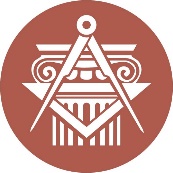 BUDAPESTI MŰSZAKI ÉS GAZDASÁGTUDOMÁNYI EGYETEMÉPÍTÉSZMÉRNÖKI KARkurzustípusheti óraszámjellegelőadás (elmélet)2gyakorlat0neve:Dr. Hunyadi Zoltánzhunyadi@epsz.bme.huÉpületszerkezettani Tanszékelérhetősége:Dr. Hunyadi Zoltánzhunyadi@epsz.bme.huÉpületszerkezettani Tanszékszervezeti egysége:Dr. Hunyadi Zoltánzhunyadi@epsz.bme.huÉpületszerkezettani Tanszéka teljesítményértékelés:max. pontszám:részaránya:zárthelyi dolgozat90 pont50 %tanulmány90 pont50 %Összesen:180 pont100 %Pontszám*ArányÉrdemjegyECTS minősítés≥ 162≥ 90%jeles (5)Excellent [A]150 - 16283,33– 90%jeles (5)Very Good [B]130 - 14971,11 – 83,33%jó (4)Good [C]110 - 12961,11– 71,11%közepes (3)Satisfactory [D]90 - 10950 – 61,11%elégséges (2)Pass [E]<  90< 50%elégtelen (1)Fail [F]* Az érdemjegyeknél megadott alsó határérték már az adott érdemjegyhez tartozik.* Az érdemjegyeknél megadott alsó határérték már az adott érdemjegyhez tartozik.* Az érdemjegyeknél megadott alsó határérték már az adott érdemjegyhez tartozik.* Az érdemjegyeknél megadott alsó határérték már az adott érdemjegyhez tartozik.tevékenységóra / félévrészvétel a kontakt tanórákon (előadás és gyakorlat együtt)12×2=24tanulmány otthoni elkészítése 20felkészülés a összegző teljesítményértékelésekre (zárthelyi)16összesen:∑ 60